Príprava Sacherových rezov (kocky)Suroviny0,5 balíka prášku do pečiva250 g masla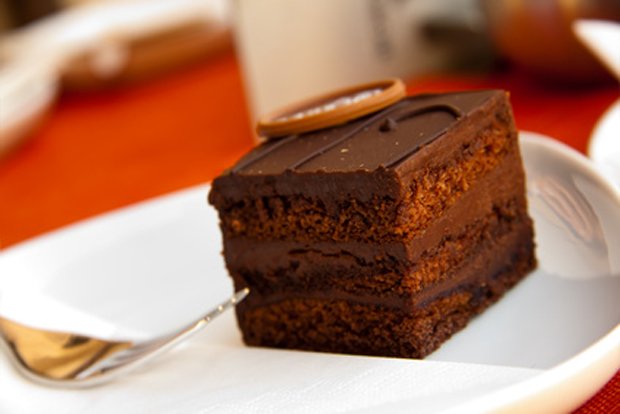 4 vajcia150 g čokolády na varenie400 g polohrubej múky250 ml kyslého mlieka350 g práškového cukru1 vanilkový cukorNa plnku:100 g čokoláda na varenie60 g marhuľového džemu150 g čokolády na varenie na polevuPostup prípravyVymiešame maslo s cukrom do peny. Potom pridáme 1 vajce a vanilkový cukor. Medzitým si roztopíme čokoládu na varenie vo vodnom kúpeli. Prilejeme k vymiešanej zmesi a potom pridáme ostatné vajcia striedavo s múkou zmiešanou s práškom do pečiva a s kyslým mliekom. Všetko dobre premiešame.Cesto vylejeme na plech vyložený papierom na pečenie a pečieme 20 - 30 minút na 160 – 170°C. Medzitým si rozpustíme čokoládu nad parou.Prerežeme si upečený a vychladnutý kakaový korpus. Podľa výšky a zručnosti na toľko častí na koľko si trúfate. Môžete si prekrojiť plát len jeden krát, ale môžete sa pokúsiť aj na tri krát..Plníme marmeládou, ktorú potom prelejeme čokoládovou polevou a rozotrieme.